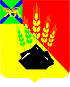                                                        ДУМАМИХАЙЛОВСКОГО МУНИЦИПАЛЬНОГО           РАЙОНА  Р Е Ш Е Н И Е с. Михайловка25.12.2018г.	                                                                                    № 340О Плане работы Думы Михайловского     муниципального района на первый     квартал 2019 года        Руководствуясь Уставом Михайловского муниципального района, Регламентом Думы Михайловского муниципального района, Дума Михайловского муниципального района					Р Е Ш И Л А :1. Утвердить План работы Думы Михайловского муниципального района на первый  квартал 2019 года (прилагается).2. Контроль  за выполнением  данного решения возложить на председателей постоянных комиссий Думы Михайловского муниципального района.3. Настоящее  решение вступает в силу со дня его принятия.Заместитель председателяДумы Михайловского муниципального района                                                                 П.П. МезькоПлан работыДумы Михайловского муниципального районана 1квартал  2019 годаЗаместитель председателяДумы Михайловского муниципального района                                                                 П.П. Мезько№ МероприятияДата проведенияОтветственныеОтветственныеВносятпроекты решенийВносятпроекты решенийI.Нормотворческая  деятельность:1. Подготовка нормативно-правовых документовВесь периодЛомовцев В.В.Мезько П.П.Родина С.АКрюкова  Ю.М.Ломовцев В.В.Мезько П.П.Родина С.АКрюкова  Ю.М.II.Заседания Думы Михайловского муниципального района:              Заседания Думы Михайловского муниципального района:              Заседания Думы Михайловского муниципального района:              Заседания Думы Михайловского муниципального района:              Заседания Думы Михайловского муниципального района:              Заседания Думы Михайловского муниципального района:              Внесение изменений и дополнений в Устав Михайловского муниципального района1 квартал (в случае изменения действующего законодательства РФ)Ломовцев В.В.Мезько П.П.Демченко В.Н.Заяц О.П.Петухова В.Н.Ломовцев В.В.Мезько П.П.Демченко В.Н.Заяц О.П.Петухова В.Н.Управление правового обеспеченияУправление правового обеспеченияПроект на уточнение бюджетв на 2019 год и плановый период 2020 и 20121 годов1-й квартал2019 годаЛомовцев В.В.Мезько П.П.Демченко В.Н.Заяц О.П.Петухова В.Н.Ломовцев В.В.Мезько П.П.Демченко В.Н.Заяц О.П.Петухова В.Н.Управление финансовУправление финансов II.Заседания постоянных комиссий:1. Вопросы рассматриваются согласно планов работы комиссийпо плануработыкомиссийПредседатели  комиссий Председатели  комиссий Председатели  комиссий Председатели  комиссий III.Контроль за ходом выполнения решений Думы Михайловского муниципального района, принятых программЯнварь-март2019 годаЛомовцев В.В.Мезько П.П.Демченко В.Н.Заяц О.П.Петухова В.Н.Ломовцев В.В.Мезько П.П.Демченко В.Н.Заяц О.П.Петухова В.Н.Ломовцев В.В.Мезько П.П.Демченко В.Н.Заяц О.П.Петухова В.Н.Ломовцев В.В.Мезько П.П.Демченко В.Н.Заяц О.П.Петухова В.Н.IV.    Организационные мероприятия, методическая работа:IV.    Организационные мероприятия, методическая работа:IV.    Организационные мероприятия, методическая работа:IV.    Организационные мероприятия, методическая работа:IV.    Организационные мероприятия, методическая работа:IV.    Организационные мероприятия, методическая работа:IV.    Организационные мероприятия, методическая работа:1.Работа на территории избирательных округов с избирателями, главами поселений, муниципальными комитетами, оказание методической помощиРабота на территории избирательных округов с избирателями, главами поселений, муниципальными комитетами, оказание методической помощиПостоянноПостоянноЛомовцев В.В.Мезько П.П.депутатыЛомовцев В.В.Мезько П.П.депутаты2.Организация работы Совета председателей представительных органов 1 и 2 уровняОрганизация работы Совета председателей представительных органов 1 и 2 уровняВесь периодВесь периодЛомовцев В.В.Мезько П.П.Ломовцев В.В.Мезько П.П.3.Проведение заседания Совета представительных органов местного самоуправления Михайловского муниципального районаПроведение заседания Совета представительных органов местного самоуправления Михайловского муниципального районаПо графикуПо графикуЛомовцев В.В.Мезько П.П.Ломовцев В.В.Мезько П.П.4.Прием депутатами  избирателей в избирательных округах, работа с письмами, заявлениями гражданПрием депутатами  избирателей в избирательных округах, работа с письмами, заявлениями гражданПо графикуПо графикуДепутатыДепутаты5. Прием избирателей, работа с письмами и заявлениями гражданПрием избирателей, работа с письмами и заявлениями гражданПрием избирателей, работа с письмами и заявлениями гражданПостоянноПостоянноАппарат Думы6.Работа с депутатами Краевого ЗАКСа Приморского краяРабота с депутатами Краевого ЗАКСа Приморского краяРабота с депутатами Краевого ЗАКСа Приморского краявесьпериодвесьпериодЛомовцев В.В.Мезько П.П.7.Организация подготовки и проведения заседаний Думы ММР и постоянных комиссийОрганизация подготовки и проведения заседаний Думы ММР и постоянных комиссийОрганизация подготовки и проведения заседаний Думы ММР и постоянных комиссий1 раз в месяц1 раз в месяцАппарат Думы8.Подготовка страницы в газете «Вперед»: «Дума Михайловского муниципального района: проблемы, решения»Подготовка страницы в газете «Вперед»: «Дума Михайловского муниципального района: проблемы, решения»Подготовка страницы в газете «Вперед»: «Дума Михайловского муниципального района: проблемы, решения»ВесьпериодВесьпериодЛомовцев В.В.Мезько П.П.Родина С.А.Крюкова Ю.М.9.Участие депутатов в краевых и районных мероприятиях Участие депутатов в краевых и районных мероприятиях Участие депутатов в краевых и районных мероприятиях По графикуПо графикуДепутаты10.Обмен опытом работы с представительными органами Приморского края.Обмен опытом работы с представительными органами Приморского края.Обмен опытом работы с представительными органами Приморского края.По отдельному графику По отдельному графику Ломовцев В.В.Мезько П.П.11.Проведение  депутатского часа по возникшим проблемам.Проведение  депутатского часа по возникшим проблемам.Проведение  депутатского часа по возникшим проблемам.В день заседания Думы ММРВ день заседания Думы ММРЛомовцев В.В.Мезько П.П.Аппарат Думы 